FICHA DE INSCRIÇÃO 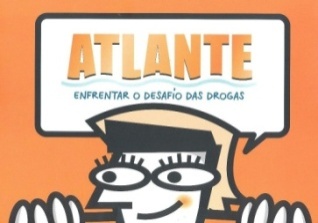 Projeto ATLANTE- Enfrentar o Desafio das DrogasAno letivo:                                                             Nome da Escola:______________________________________________________Nome da pessoa de contacto: _________________________________________Número de Telefone: ________________Email: ______________________________________Nota: Caso tenha alguma dúvida, sobre o ATLANTE, por favor contactar:Unidade Operacional de Intervenção em Comportamentos Aditivos e DependênciasRua da Alegria, 31 2ºF9000-040 FunchalTelefone: 291720180Fax: 291720189Nazaré de FreitasEmail: nazare.freitas@iasaude.sras.gov-madeira.ptRubina GouveiaEmail: rubina.gouveia@iasaude.sras.gov-madeira.pt